Профессиональный союз работников здравоохраненияРоссийской ФедерацииРеспубликанская организация Башкортостана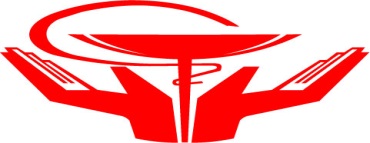 _____________________________________________________________Методические рекомендациипо подготовке и проведениюотчетно-выборных собраний(конференций)в первичных организацияхпрофсоюза работниковздравоохранения РФ2018г.Методические рекомендации подготовлены на основе Инструкции о порядкеподготовки и проведения отчетов и выборов профорганов в профсоюзе работников здравоохранения РФ (утверждена постановлением Пленума ЦК Профсоюза от 03.12.2013г. №15-70) и Сборника документов и рабочих материалов для подготовки и проведения отчетов и выборов в профсоюзных организациях (Федерация профсоюзов РБ, июль 2009г.)СОДЕРЖАНИЕПостановление профкома о проведении отчетови выборов в первичной организации Профсоюза. . . . . . . . . . . . . . . . . . . . . . . . . . . . . . . . . .. . . . . . . . . . .6В каких случаях могут проводиться отчетно-выборныеконференции первичных организаций Профсоюза? . . . . . . . . . . . . . . . . . . . . . . . . . . . . . . .. . . . . . . . . . .7Общие положения Как определяется правомочность (наличие кворума)отчетно-выборного собрания?. . . . . . . . . . . . . . . . . . . . . . . . . . . . . . . . . . . . . . . . . . . . . . . . . . . . . . . . . . . . 7Как определяется правомочность (наличие кворума)отчетно-выборной конференции? . . . . . . . . . . . . . . . . . . . . . . . . . . . . . . . . . . . . . . . . . . . . . . . . . . . . . . . . .7Каким количеством голосов участников(присутствующих делегатов) принимаются решенияна отчетно-выборном собрании (конференции)? . . . . . . . . . . . . . . . . . . . . . . . . . . . . . . . . . . . . . . . . . . . . .7Порядок избрания делегатов . . . . . . . . . . . . . . . . . . . . . . . . . . . . . . . . . . . . . . . . . . . . . . . .  . . . . . . . . . . 8Порядок избрания профсоюзного комитета и контрольно-ревизионной комиссии первичной организации Профсоюза.Выдвижение и обсуждение кандидатур в их состав . . . . . . . . . . . . . . . . . . . . . . . . . . . . . . . . . . . . . . .8Как определяется количественный состав профсоюзного комитета? . . . . . . . . . . . . . . . . . . . . . . . . . . . 9Кем выдвигаются кандидатуры в состав выборныхпрофсоюзных органов первичной организации Профсоюза? . . . . . . . . . . . . . . . . . . . . . . . . . . . . . . . . . . 9Могут ли выдвигаться в состав выборных органов кандидатурыиз числа членов Профсоюза, отсутствующие на собранииили не являющиеся делегатами конференции? . . . . . . . . . . . . . . . . . . . . . . . . . . . . . . . . . . . . . . . . . . . . . 9Какие кандидатуры в состав выборного профорганане рассматривает собрание (конференция)? . . . . . . . . . . . . . . . . . . . . . . . . . . . . . . . . . . . . . . . . . . . . . . . .9Может ли количество выдвинутых кандидатурбыть больше утвержденного собранием (конференцией)количественного состава профоргана? . . . . . . . . . . . . . . . . . . . . . . . . . . . . . . . . . . . . . . . . . . . . . . . . . . . . 9Проводится ли голосование по кандидатурам длявключения их в список или бюллетень для голосования,по которым не поступило отводов?. . . . . . . . . . . . . . . . . . . . . . . . . . . . . . . . . . . . . . . . . . . . . . . . . . . . . . .  .9Порядок голосования по выборам профсоюзныхорганов и делегатов на соответствующуюпрофсоюзную конференцию.. . . . . . . . . . . . . . . . . . . . . . . . . . . . . . . . . . . . . . . . . . . . . . . . . . . . . . . . . . 10Порядок проведения открытого голосования. . . . . . . . . . . . . . . . . . . . . . . . . . . . . . . . . . . . . . . . . . .  10Какие необходимо соблюдать условия, чтобы проводитьголосование по выборам профсоюзного комитета,контрольно-ревизионной комиссии списком? . . . . . . . . . . . . . . . . . . . . . . . . . . . . . . . . . . . . . . . . . . . . . . .10Как поступать, если в результате голосования(тайного или открытого) в состав профсоюзного комитета,контрольно-ревизионной комиссии будетизбрано больше или меньше членов, чем былопредварительно установлено собранием (конференцией)?. . . . . . . . . . . . . . . . . . . . . . . . . . . . . . . . . . . 10Порядок проведения тайного голосования . . . . . . . . . . . . . . . . . . . . . . . . . . . . . . . . . . . . . .. . . . . . . . 10Какие бюллетени при выборах тайным голосованиемпрофсоюзного комитета, контрольно-ревизионной комиссиисчитаются недействительными? . . . . . . . . . . . . . . . . . . . . . . . . . . . . . . . . . . . . . . . . . . . . . . . . . . . . . . . . .10Когда выборы считаются состоявшимися? . . . . . . . . . . . . . . . . . . . . . . . . . . . . . . . . . . . . . . . . . . . . . . . . .11Порядок избрания председателейпервичных организаций Профсоюза . . . . . . . . . . . . . . . . . . . . . . . . . . . . . . . . . . . . . . . . . . . . . . . . . . . 12Кто не может быть избран председателемпервичной организации Профсоюза?. . . . . . . . . . . . . . . . . . . . . . . . . . . . . . . . . . . . . . . . . . . . . . . . . . . . . 12Где избирается председатель первичной организацииПрофсоюза и его заместитель? . . . . . . . . . . . . . . . . . . . . . . . . . . . . . . . . . . . . . . . . . . . . . . . . . . . . . . . . . 12На какой срок полномочий избирается председательпервичной организации Профсоюза и его заместитель? . . . . . . . . . . . . . . . . . . . . . . . . . . . . . . . . . . . . . 12Кто предлагает собранию (конференции)кандидатуру на должность заместителя председателяпервичной организации Профсоюза?. . . . . . . . . . . . . . . . . . . . . . . . . . . . . . . . . . . . . . . . . . . . . . . . . . . . . 12Могут ли выдвигаться кандидатуры из числа членовПрофсоюза на должность председателя первичной организацииПрофсоюза, отсутствующие на собрании (конференции)? . . . . . . . . . . . . . . . . . . . . . . . . . . . . . . . . . . . .13Какие бюллетени при выборах тайным голосованиемпредседателя первичной организацииПрофсоюза считаются недействительными? . . . . . . . . . . . . . . . . . . . . . . . . . . . . . . . . . . . . . . . . . . . . . . .13Что необходимо делать, если при выборах председателяпервичной организации Профсоюза из нескольких кандидатурни одна из них не набрала большинства голосов присутствующихучастников собрания (делегатов конференции)? . . . . . . . . . . . . . . . . . . . . . . . . . . . . . . . . . . . . . . . . . . . 14Заключительные положения Где и сколько времени хранятсяматериалы тайного голосования? . . . . . . . . . . . . . . . . . . . . . . . . . . . . . . . . . . . . . . . . . . . . . . . . . . . . . . . .14Приложение № 1.Образец постановления профкома о проведении отчетов и выборов в первичной организации Профсоюза . . . . . . . . . . . .. . . . . . . . . . . . . . . . . . . . . . . . . . . . . . . . . . . . . . . . . . . . . . . . . . . . . . . . . . . . . .15Приложение № 2.Образец протокола отчетно-выборного собрания профгруппы (профбюро) структурного подразделения организации (с краткой информациейо деятельности профкома). . . . . . . . . . . . . . .17Приложение № 3.Примерная структура докладапрофсоюзного комитета первичной организации Профсоюза . . . . . . . . . . . . . . . . . . . . . . . . . . . . .19Приложение № 4.Примерная структура докладаконтрольно-ревизионной комиссиипервичной организации Профсоюза . . . . . . . . . . . . . . . . . . .20Приложение № 5.ПРОТОКОЛ № 1 заседания мандатной комиссии отчетно-выборнойконференции первичной организации Профсоюза по выборампредседателя и заместителя председателя мандатной комиссии . . . . . . . . . . . . . . . . .  . . . . . . . . 21Приложение № 6.ПРОТОКОЛ № 2 заседания мандатной комиссииотчетно-выборной конференции первичной организации Профсоюза. . . . . . . . . . .. . . . . . . . . . .22Приложение № 7.ПРОТОКОЛ № 1 заседания счетной комиссии отчетно-выборногособрания (конференции) первичной организации Профсоюзапо выборам председателя и секретаря счетной комиссии . . . . . .. . . . . . . . . . . . . . . . . . . . . . . . . . 23Приложение № 8.Формы бюллетеней для тайного голосования . . . . . . . . . . . . . . . . . . . . . . . . . . . . . . . . . .  . . . . . . . . 24Приложение № 9.ПРОТОКОЛ № 2 заседания счетнойкомиссии отчетно-выборного собрания (конференции)первичной организации Профсоюза . . . . . . . . . . . . . . . . . . . . . . . . . . . . . . . . . . . . . . . . . . . . . . . . . . . .25Приложение № 10.ПОРЯДОК ведения отчетно-выборного профсоюзногособрания (конференции) в первичной профсоюзной организации. . . .  . . . . . . . . . . . . . .. . . . . . . . . . . 28Приложение № 11.ПРОТОКОЛ отчетно-выборного собрания(конференции) первичной организации Профсоюза . . . . . . . . . . . . . . . . . . . . . . . . . . . . . . . . . . . . . .32Приложение № 12.ОТЧЕТ об итогах выборов в первичнойпрофсоюзной организации за отчетный периодс ____________ по ____________ 20 ___ г. (формы № 4, №14) . . . . . . . . . . . . . . . . . ... . . . . . . . . . . .39Приложение № 13.Перечень материалов, направляемых профсоюзнымкомитетом в вышестоящий профорган по итогам проведенияотчетно-выборного собрания (конференции)первичной организации Профсоюза . . . . . . . . . . . . . . . . . . . . . . . . . . . . . . . . . . . . . . . . . . . . . . . . . . . .41Приложение № 14.План мероприятий по выполнению критических замечанийи предложений, высказанных участникамиотчетно-выборного собрания (делегатами конференции)первичной организации Профсоюза . . . . . . . . . . . . . . . . . . . . . . . . . . . . . . . . . . . . . . . . . . . . . . . . . . . .42АНКЕТА ДЕЛЕГАТА ………………………………………………………………………………………………43ОБРАЗЦЫ оформления временного удостоверения и мандата делегата ОВК  . . . . . . . . . . . . . . .44АЛГОРИТМработы комитета городской (районной) профсоюзной организации по подготовке и проведению отчетно-выборной конференции (ОВК) . . . . . . . . . . . . . . . . . . . . . . ..АЛГОРИТМработы комитета первичной профсоюзной организации по подготовке и проведению отчетно-выборного собрания (конференции) . . . . . . . . . . . . . . . . . . . Подготовка к проведению отчетно-выборного собрания (конференции) первичной организации Профсоюза должна начинаться с принятияпостановления профкома.ПОСТАНОВЛЕНИЕ ПРОФКОМА О ПРОВЕДЕНИИ ОТЧЕТОВ И ВЫБОРОВ 
В ПЕРВИЧНОЙ ОРГАНИЗАЦИИ ПРОФСОЮЗАПостановлением профкома должны быть утверждены:● дата и место проведения отчетно-выборного собрания (конференции) первичной организации Профсоюза (в соответствии с решением вышестоящего профоргана о сроках проведения отчетов и выборов);● план мероприятий по подготовке собрания (конференции);● при наличии в структурных подразделениях учреждения профгрупп, профбюро — сроки проведения их отчетно-выборных собраний;● порядок представления в профком информации и отчетности об итогах отчетов и выборов в профгруппах, профбюро, а также критических замечаний и предложений, поступивших в ходе отчетов и выборов● при проведении отчетно-выборной профсоюзной конференции – норма представительства от структурных подразделений первичной организации Профсоюза на конференцию и порядок избрания делегатов, а также сроки представления в профком списков делегатов и выписок из протоколов об их избрании.● предполагаемая повестка дня отчетно-выборного собрания (конференции).Для первичных организаций, объединяющих 30 и более членов Профсоюза, в повестку дня собрания (конференции) включаются следующие вопросы:1. Отчет о работе профсоюзного комитета первичной организации Профсоюза за периодс __________ по __________ .(месяц, год) (месяц, год)2. Отчет о работе контрольно-ревизионной комиссии первичной организации Профсоюза за период с ___________ по __________.(месяц, год) (месяц, год)3. Выборы председателя первичной организации Профсоюза.4.Выборы заместителя председателя первичной организации Профсоюза.5. Выборы профсоюзного комитета.6.Выборы контрольно-ревизионной комиссии первичной организации Профсоюза.7. Выборы делегатов на отчетно-выборную конференцию вышестоящей (районной, городской,  республиканской) организации Профсоюза.8. Другие вопросы.В повестку дня отчетно-выборного собрания первичной организации Профсоюза, объединяющей менее 30 членов Профсоюза, включаются вопросы:● Отчет о работе председателя первичной организации Профсоюза за период с __________ по __________ .     (месяц, год)           (месяц, год)● Отчет казначея первичной организации Профсоюза за период  с ___ по _____ . ● Выборы председателя первичной организации Профсоюза;● Выборы заместителя председателя первичной организацииПрофсоюза;● Выборы казначея первичной организации Профсоюза;●Выборы делегатов на отчетно-выборную конференцию вышестоящей (районной, городской,  республиканской)организации Профсоюза;● Другие вопросы.Этим же решением профкома (при необходимости) может быть создана временная организационная комиссия профсоюзного комитета по подготовке предложений по кандидатурам на должность председателя первичной организации Профсоюза, в состав профсоюзного комитета, контрольно-ревизионной комиссии первичной организации Профсоюза.______________________________________________________________________________________________________________Отчеты и выборы в первичных организациях Профсоюза проходят, как правило, на профсоюзных собраниях. Однако, в крупных первичных организациях Профсоюза, с большим числом членов Профсоюза, многосменной (круглосуточной) работой, территориальной разобщенностью и т.д., а также при наличии в обязательном порядке в их структуре профгрупп, профбюро -  должны проводиться отчетно-выборные конференции.______________________________________________________________________________________________________________(Образец постановления профкома о проведении отчетов и выборов в первичной организации Профсоюза – приложение №1.)______________________________________________________________________________________________________________Профком обращается к контрольно-ревизионной комиссии (КРК) профсоюзной организации о проведении накануне отчетно-выборного собрания (конференции)  итоговой ревизии деятельности профсоюзного комитета, акт которой и будет утвержден на отчетно-выборном собрании. Акт ревизионной комиссии должен включать в себя итоги работы  КРК за весь отчетный период работы.______________________________________________________________________________________________________________ОБЩИЕ ПОЛОЖЕНИЯОтчетно-выборные собрания (конференции) в первичных организациях Профсоюза проводятся, как правило, в нерабочее время.В первичных организациях Профсоюза, имеющих в своей структуре профгруппы(профбюро), сначала отчитываются и избираются на своих собраниях профгрупорги (профбюро), а затем – профсоюзные комитеты.(Образец  протокола отчетно-выборного собрания профгруппы (профбюро) – приложение №2.)Члены Профсоюза информируются о дате, предполагаемой повестке дня и месте проведения отчетно-выборного собрания (конференции) не позднее, чемза две недели до установленного срока проведения (п.2 ст.29 Устава Профсоюза).Отчетный доклад профсоюзного комитета предварительно обсуждается на его заседании (примерная структура доклада профсоюзного комитета прилагается – приложение №3). Отчет контрольно-ревизионной комиссии первичной организации Профсоюза предварительно обсуждается на заседании комиссии (примерная структура доклада контрольно-ревизионной комиссии прилагается – приложение №4).______________________________________________________________________________________________________________Профсоюзное собрание считается правомочным (имеет кворум) при участии в его работе более половины работающих на день проведения собрания членов Профсоюза.Конференция считается правомочной (имеет кворум)  при участии в ее работе не менее двух третей от числа избранных делегатов (п.п.1,2 ст.17 Устава Профсоюза).______________________________________________________________________________________________________________Решения отчетно-выборных собраний (конференций) оформляются в виде постановлений (п.4 ст.29 Устава Профсоюза).______________________________________________________________________________________________________________Решения на отчетно-выборных собраниях (конференциях) принимаютсябольшинством (50 процентов голосов плюс 1 голос) их участников (присутствующих делегатов), при наличии кворума  (п.1 ст.18 Устава Профсоюза).______________________________________________________________________________________________________________Повестка дня и регламент работы, количественный и персональный состав руководящих рабочих органов отчетно-выборного собрания (конференции) утверждаются собранием (конференцией) открытым голосованием.Для руководства отчетно-выборным профсоюзным собранием (конференцией) избираются:● на профсоюзном собрании — президиум, счетная комиссия;● на отчетно-выборной конференции — президиум, секретариат, мандатная, редакционная комиссии, а также счетная комиссия.Для ведения текущей работы в первичной организации Профсоюза, объединяющей 30 и более членов Профсоюза, на собрании (конференции) избираются председатель первичной организацииПрофсоюза, его заместитель (заместители), профсоюзный комитет, контрольно-ревизионная комиссия (п.2ст.28 Устава Профсоюза).При наличии в структуре первичной организации Профсоюза профгрупп, профбюро в них избираются:● на собрании профгруппы – профсоюзный групповой организатор (профгрупорг), его заместитель (заместители) идругой профактив;● на профсоюзном собрании (конференции) структурного подразделения учреждения, организации, предприятия – профбюро. Непосредственно на собрании (конференции) или на заседании профбюро из его состава избираются председатель профбюро, заместитель(заместители) председателя профбюро.ПОРЯДОК ИЗБРАНИЯ ДЕЛЕГАТОВ НА ОТЧЕТНО-ВЫБОРНУЮ КОНФЕРЕНЦИЮДелегаты на отчетно-выборную конференцию первичной организации Профсоюза избираются в соответствии с порядком и нормой представительства, установленной профсоюзным комитетом.Делегатами конференции избираютсятолько члены профсоюза работников здравоохранения РФ.Мандатная комиссия конференции на основе проверки представленных документов об избрании делегатов, соответствия их количества норме представительства, установленной профсоюзным комитетом, готовит и представляет доклад о количественном и персональном составе делегатов и о признании их полномочий, который утверждается конференцией первичной организации Профсоюза. После этого мандатная комиссия производит обмен временных удостоверений на мандаты. Протоколы № 1,2 заседания мандатной комиссии конференции прилагаются (приложения № 5,6).Председатель первичной организации Профсоюза, его заместитель (заместители), председатель контрольно-ревизионной комиссии являются делегатами отчетно-выборной конференции по должности (п.п. 2,4 ст.20 Устава Профсоюза).ПОРЯДОК ИЗБРАНИЯ ПРОФСОЮЗНОГО КОМИТЕТА И КОНТРОЛЬНО- РЕВИЗИОННОЙ КОМИССИИ ПЕРВИЧНОЙ ОРГАНИЗАЦИИ ПРОФСОЮЗА.ВЫДВИЖЕНИЕ И ОБСУЖДЕНИЕ КАНДИДАТУР В ИХ СОСТАВПрофсоюзные комитеты, контрольно-ревизионные комиссии первичных организаций Профсоюза избираются исключительно на собраниях (конференциях) первичных организаций Профсоюза.Избрание профсоюзных органов проводится после заслушивания и обсуждения собранием (конференцией) отчетного доклада профсоюзного комитета, докладаконтрольно-ревизионной комиссии первичной организации Профсоюза и принятия по ним решений (с согласия участников собрания, делегатов конференции решение может приниматься во время работы счетной комиссии).В начале работы собранием (конференцией) открытым голосованием определяется количественный состав профсоюзного комитета, контрольно-ревизионной комиссии первичной организации Профсоюза.______________________________________________________________________________________________________________Количественный состав профсоюзного комитета определяется без учета председателя первичной организации Профсоюза и его заместителя (заместителей), т.к. в соответствии с п.3 ст.22 УставаПрофсоюза они после избрания автоматически входят в состав профсоюзного комитета по должности.______________________________________________________________________________________________________________Кандидатуры в состав профсоюзных органов выдвигаются участниками собрания (делегатами конференции), а также от имени совещания представителей делегаций (при условии его проведения) или временной организационной комиссии профсоюзного комитета (при условии ее создания) отдельно в состав профсоюзного комитета и в члены контрольно-ревизионной комиссии первичной организации Профсоюза.Член Профсоюза, участвующий в работе собрания (конференции), имеет право на выдвижение кандидатур в состав выборных органов, в т.ч. и своей (п.п. 2,5 ст.8 УставаПрофсоюза).В состав выборного профсоюзного органа могут быть выдвинуты кандидатуры из числа членов Профсоюза, отсутствующих на собрании или не являющихся делегатами конференции.Собрание (конференция) первичной организации Профсоюза не рассматриваетвыдвигаемые в состав выборного профоргана кандидатуры:● членов Профсоюза, избранных в руководящие органы политических партий или их отделений (п. 16 ст.22 Устава Профсоюза);● лиц, не являющихся членами профсоюза работников здравоохранения РФ (п. 3 ст.21 Устава Профсоюза).Количество выдвигаемых кандидатур может быть больше утвержденного количественного состава профсоюзного органа.При поступлении предложения о прекращении выдвижения кандидатур оно ставится на голосование и открытым голосованиемрешается вопрос о прекращении или продолжении выдвижения кандидатур.Участники собрания (делегаты конференции) первичной организации Профсоюзаперсонально обсуждают все выдвинутые кандидатуры в том порядке, в каком они были предложены. Выдвигающий кандидатуру может охарактеризовать ее. Каждый член Профсоюза, присутствующий на собрании, делегат конференции имеет право отвода кандидатов и критики любого из них. Решение о прекращении обсуждения той или иной кандидатуры принимается участниками собрания (делегатами конференции) открытым голосованием.После обсуждения кандидатур, по которым поступили отводы, следует в каждомотдельном случае открытым голосованием решать вопрос о том, включать или невключать данную кандидатуру в список (приоткрытом голосовании) или в бюллетень(при тайном голосовании).Кандидатуры, против которых отводов не поступило, включаются в список или бюллетень без голосования.ПОРЯДОК ГОЛОСОВАНИЯ ПО ВЫБОРАМ ПРОФСОЮЗНЫХ ОРГАНОВ И ДЕЛЕГАТОВ 
НА СООТВЕТСТВУЮЩУЮ ПРОФСОЮЗНУЮ КОНФЕРЕНЦИЮПо решению отчетно-выборного собрания (конференции) первичной организации Профсоюза выборы профсоюзного комитета, контрольно-ревизионной комиссии, делегатов на конференцию городской, районной, республиканской организации Профсоюза могут проводиться тайным или открытым голосованием (п. 15 ст.18 УставаПрофсоюза).В голосовании по выборам профсоюзных органов, делегатов на соответствующую профсоюзную конференцию принимают участие:● на собрании – только члены Профсоюза данной первичной организации;● на конференции – только делегаты этой конференции.ПОРЯДОК ПРОВЕДЕНИЯ   ОТКРЫТОГО ГОЛОСОВАНИЯЕсли выборы проводятся открытым голосованием, то голосование проводится по каждому включенному в список кандидату или списком.Решение голосовать спискомможет быть принято при единогласной поддержкеего собранием (конференцией) и только в том случае, если число кандидатур в списке для голосования совпадает с количественным составом соответственно профсоюзного комитета, контрольно-ревизионной комиссии, предварительно утвержденным собранием (конференцией) первичной организации Профсоюза.Подсчет голосов при открытой форме голосования проводит президиум или группа счетчиков, избранная открытым голосованием собранием (конференцией) первичной организации Профсоюза.При персональном голосовании по каждой кандидатуре подсчитываются все голоса «за», «против», «воздержавшиеся». Результаты голосования докладываются собранию (конференции) и эти данные заносятся в протокол.______________________________________________________________________________________________________________Решение о выборах членов профсоюзного комитета, контрольно-ревизионной комиссии первичной организации Профсоюза, делегатов на конференцию местной или региональной организации Профсоюза считается принятым, если за предложенную кандидатуру отдали свои голоса более половины участников собрания, присутствующих делегатов конференции, при наличии кворума (п.3 ст.18 УставаПрофсоюза).______________________________________________________________________________________________________________Если в результате голосования (тайного или открытого) в состав профсоюзного комитета, контрольно-ревизионной комиссии будет избрано больше или меньше членов, чем было предварительно установлено, то собрание (конференция) первичной организации Профсоюза открытым голосованием может принять решение об утверждении состава профсоюзного органа в количестве, соответствующем результатам голосования. В случае, если большинство членов Профсоюза, присутствующих на собрании, делегатов конференции проголосуют за сохранение предварительно установленного количественного состава профсоюзного органа, следует заново выдвинуть и обсудить кандидатуры и провести повторное голосование.Если по результатам голосования по выборам делегатов на конференцию местной или региональной организации Профсоюза их окажется больше, чем надлежит избрать по норме представительства, то следует заново выдвинуть иобсудить кандидатуры и провести повторное голосование.ПОРЯДОК ПРОВЕДЕНИЯ ТАЙНОГО ГОЛОСОВАНИЯДля проведения тайного голосования и подсчета его результатов собрание (конференция) избирает открытым голосованием счетную комиссию. Количество членов счетной комиссии устанавливается собранием (конференцией). На заседании счетной комиссии ее члены избирают из своего состава председателя и секретаря, о чем составляется протокол № 1 (приложение № 7).После обсуждения кандидатур счетная комиссия подготавливает бюллетени для тайного голосования по выборам профсоюзного комитета, контрольно-ревизионной комиссии, делегатов на соответствующую конференцию, в которых кандидатуры располагаются в алфавитном порядке (образцы бюллетеней см. приложение № 7), проверяет и опечатывает избирательные ящики (урны) и устанавливает их таким образом, чтобы создавались необходимые условия для соблюдения всех процедур тайного голосования.Председатель счетной комиссии оглашает участникам собрания, делегатам конференции протокол № 1 заседания счетнойкомиссии, который собранием (конференцией) принимается к сведению, затем разъясняет участникам, делегатам порядок проведения тайного голосования.Счетная комиссия выдает каждому члену Профсоюза, присутствующему на собрании (как правило, при предъявлении профсоюзной карточки), делегату конференции (при предъявлении мандата) по одному экземпляру оформленных бюллетеней с кандидатурами, намеченными в состав профсоюзного комитета, контрольно-ревизионной комиссии, делегатов на соответствующую конференцию и делает отметку в списках регистрации о том, что данный член Профсоюза (делегат) получил бюллетени для участия в голосовании.Наличие у счетной комиссии отчетно-выборного собрания (конференции) списка членов Профсоюза, состоящих на учете в первичной организации и участвующих в работе собрания, или списка делегатов, избранных и присутствующих на конференции, обязательно!!!Если член Профсоюза, принимающий участие в работе собрания, делегат конференции считает, что при заполнении бюллетеня допустил ошибку, он вправе обратиться к счетной комиссии, с просьбой выдать ему новый бюллетень.Член счетной комиссии выдает участнику собрания (делегату конференции) новыйбюллетень, делает отметку «выдан новый бюллетень взамен испорченного» в списке участников собрания (делегатов конференции) расписывается. На испорченном бюллетене член счетной комиссииделает запись «бюллетень испорчен» и заверяет ее своей подписью.После окончания голосования, перед вскрытием избирательных ящиков (урн), все испорченные бюллетени, а также бюллетени, невостребованные участниками собрания (делегатами конференции) погашаются, о чем составляется акт счетной комиссии.После голосования счетная комиссия вскрывает избирательные ящики (урны) ипроизводит подсчет результатов голосования по каждому бюллетеню (при этом бюллетени не установленной формы не рассматриваются), составляет протокол №2 (приложение № 8) по выборам профсоюзного комитета, контрольно-ревизионной комиссии, делегатов на соответствующую конференцию, в который заносит результаты голосования, указывая количество голосов, поданных «за» и «против» каждой кандидатуры, внесенной в бюллетень. Протокол подписывают все члены комиссии.При необходимости, перед проведением голосования счетная комиссия можетпровести пересчет членов Профсоюза, делегатов, принимающих участие в работе собрания, конференции.На момент проведения тайного голосования кворум на собрании, конференции определяется числом участников собрания (делегатов конференции), получивших на руки бюллетени.При выборах тайным голосованием профсоюзного комитета, контрольно-ревизионной комиссии первичной организации Профсоюза недействительнымисчитаются:● бюллетени не установленной формы;● бюллетени, в которых количество голосов, поданных «за» избрание кандидатов, больше предварительно утвержденного собранием (конференцией) количественного состава профсоюзного комитета, контрольно-ревизионной комиссии первичной организации Профсоюза;Пример: Собрание (конференция) первичной организации Профсоюза утвердило (утвердила) состав профкома в количестве 9 человек. Выдвинуто и включено в бюллетень для тайного голосования 11 кандидатур. Бюллетень, в котором отмечено 10 или 11 кандидатур, считается недействительным. Бюллетень, в котором отмечено 9 и менее кандидатур, действителен.● бюллетени с собственноручно вписанными участниками собрания (делегатами конференции) кандидатурами.Счетная комиссия докладывает собранию, конференции результаты голосования по каждой кандидатуре в отдельности. Итоги выборов утверждаются решением собрания, конференции, и только после этого выборы считаются состоявшимися.ПОРЯДОК ИЗБРАНИЯ ПРЕДСЕДАТЕЛЕЙ ПЕРВИЧНЫХ ОРГАНИЗАЦИЙ ПРОФСОЮЗА
 И ИХ ЗАМЕСТИТЕЛЕЙПредседателями первичных организаций Профсоюза, их заместителями могут быть только члены профсоюза работников здравоохранения РФ (п. 3 ст. 21 УставаПрофсоюза).В соответствии с п.п. 15,16 ст. 22 Устава Профсоюза руководитель учреждения, организации, предприятия, имеющий право без доверенности действовать от имени юридического лица; депутат любого уровня, работающий на платной основе; а также член Профсоюза, избранный в руководящие органы политических партий или их отделений, не могут одновременно возглавлять первичную организацию Профсоюза.______________________________________________________________________________________________________________Председатель первичной организации Профсоюза избирается непосредственнособранием (конференцией) (п. 1 ст. 22 Устава Профсоюза).Кандидатуру на должность заместителя председателя первичной организации Профсоюза предлагает председатель первичной организации Профсоюза (п.2 ст. 22 Устава Профсоюза).Заместитель (заместители) председателя первичной организации Профсоюза избирается непосредственно собранием (конференцией) первичной организации Профсоюза (п. 2 ст. 22 Устава Профсоюза).______________________________________________________________________________________________________________Председатель первичной организации Профсоюза и его заместитель после их избрания входят в состав профсоюзного комитета по должности (п. 3 ст. 22 Устава Профсоюза).______________________________________________________________________________________________________________Сроки полномочий председателя первичной организации Профсоюза и его заместителя (заместителей) не могут превышать срока полномочий профсоюзного комитета (п.2 ст.19 Устава Профсоюза).______________________________________________________________________________________________________________Кандидатуры на должность председателя первичной организации Профсоюза выдвигаются участниками собрания (делегатами конференции), а также от имени совещания представителей делегаций (при условии его проведения) или временной организационной комиссией профсоюзного комитета (при условии ее создания).Вышестоящие профорганы имеют право выдвигать кандидатуры для избрания председателями подотчетных им первичных организаций Профсоюза (п. 10 ст. 22 УставаПрофсоюза).При выборах председателя первичной организации Профсоюза участники собрания (делегаты конференции) могут выдвигать и обсуждать кандидатуры на эту должность членов Профсоюза, отсутствующих насобрании, конференции лишь при условии получения в письменной форме ихпредварительного согласия на это выдвижение.Решение о прекращении выдвижения кандидатур на должность председателя первичной организации Профсоюза принимается участниками собрания (делегатами конференции) открытым голосованием.Участники собрания (делегаты конференции) обсуждают все выдвинутые кандидатуры в том порядке, в каком они были внесены в список. Выдвигающий кандидатуру может охарактеризовать ее. Каждый участник собрания (делегат конференции) имеет право отвода кандидатов и критики любого из них. Решение о прекращении обсуждения той или иной кандидатуры принимается участниками собрания (делегатами конференции) открытым голосованием.После обсуждения кандидатур, по которым поступили отводы, следует в каждом отдельном случае открытым голосованием решать вопрос о том, включать или не включать данную кандидатуру в список (при открытом голосовании) или бюллетень (при тайном голосовании).Кандидатуры, против которых отводов не поступило, включаются в список или бюллетень для проведения выборов на должность председателя первичной организации Профсоюза без голосования.Форма голосования (тайное или открытое) при выборах председателя первичной организации Профсоюза определяется участниками собрания (делегатами конференции).Открытое или тайное голосование по выборам председателя первичной организации Профсоюза проводится в том же порядке, что и при выборах профсоюзного комитета, контрольно-ревизионной комиссии, делегатов на конференцию соответствующей организации Профсоюза.При тайном голосовании счетная комиссия подготавливает бюллетени для тайного голосования по выборам председателя первичной организации Профсоюза, где кандидатуры располагаются в алфавитном порядке, выдает по одному экземпляру подготовленных бюллетеней каждому члену Профсоюза, присутствующему на собрании (какправило, при предъявлении профсоюзнойкарточки), делегату конференции (при предъявлении мандата) и делает отметку в списках регистрации о том, что данный член Профсоюза (делегат) получил его и принялучастие в голосовании.При выборах тайным голосованием председателя первичной организации Профсоюза недействительными считаются:● бюллетени не установленной формы;● бюллетени, в которых оставлены две и более кандидатуры;● бюллетени, в которых участниками собрания (делегатами конференции) вписаны новые кандидатуры.Итоги голосования счетная комиссия заносит в протокол № 2 (приложение № 9) с указанием количества голосов, поданных «за» и «против» по каждой кандидатуре, внесенной в бюллетень. Протокол № 2 подписывают все члены счетной комиссии.Решение о выборах председателя первичной организации Профсоюза, его заместителя (заместителей) считается принятым, если за предложенную кандидатуру отдали свои голоса более половины участников собрания, присутствующих делегатов конференции, при наличии кворума (п. 3 ст. 18 Устава Профсоюза).Результаты голосования по каждой кандидатуре счетная комиссия докладывает собранию (конференции). Итоги выборов утверждаются собранием (конференцией), после чего выборы считаются состоявшимися.Решение собрания (конференции) об избрании председателя первичной организации Профсоюза, его заместителя (заместителей) вносится в протокол собрания (конференции).В случае, если ни один из кандидатов для избрания на должность председателя первичной организации Профсоюза не набрал более половины голосов, проводится повторное голосование из числа двух кандидатур, набравших наибольшее число голосов. Если при повторном голосовании ни один из кандидатов не набрал более половины голосов, процедура выдвижения кандидатур возобновляется (п.7 ст.21 УставаПрофсоюза).Председатели и заместители председателей первичных организаций Профсоюза, имеющих статус юридического лица, избранные для работы на освобожденной основе, вступают в трудовые отношения спервичной организацией Профсоюза – с ними заключается срочный трудовой договор (на период их полномочий). Срочныйтрудовой договор с председателем первичной организации Профсоюза подписывает по поручению собрания (конференции) один из членов профсоюзного комитета, а с заместителем – председатель первичной организации Профсоюза (п.14 ст. 22 УставаПрофсоюза).ЗАКЛЮЧИТЕЛЬНЫЕ ПОЛОЖЕНИЯПредставитель вышестоящего профоргана, присутствующий на отчетно-выборном собрании (конференции) первичной организации Профсоюза, долженследить за выполнением установленногопорядка проведения выборов, оказыватьпомощь председательствующему на собрании (конференции) по их ведению, а в случае выявления нарушений установленногопорядка организации выборов, остановитьход проведения собрания (конференции),указать на имеющие место нарушения участникам собрания (делегатам конференции) и принять меры к устранению выявленных нарушений.Все материалы тайного голосования (списки участников собрания (делегатовконференции) с отметками о выдаче бюллетеней, списки кандидатур, бюллетени,протоколы счетной комиссии и другие) хранятся в профсоюзном комитете доследующих выборов на правах документов строгой отчетности, после чегоуничтожаются комиссией, сформированной из членов вновь избранных профсоюзного комитета и контрольно-ревизионнойкомиссии по акту.В случае избрания нового председателя организации Профсоюза в течение не более 30 календарных дней осуществляется прием-передача дел, имущества и других средств первичной организации Профсоюза по акту. Акт подписывают бывший и вновь избранный председатели первичной организации Профсоюза и председатель контрольно-ревизионной комиссии. Акты хранятся на правах документов строгой отчетности.______________________________________________________________________________________________________________В 10-дневный срок протокол отчетно-выборного собрания (конференции) первичной организации Профсоюза (приложение №10) направляется вышестоящему профоргану.______________________________________________________________________________________________________________По результатам отчетов и выборов заполняются соответствующие формы статистической отчетности, утвержденные постановлением Исполкома ФНПР, и направляются вышестоящему профоргану в установленные сроки (приложение № 11).______________________________________________________________________________________________________________Ответственность за своевременное оформление документов отчетно-выборного профсоюзного собрания (конференции) возлагается на председателя первичной организации Профсоюза.______________________________________________________________________________________________________________(Перечень материалов, направляемых профсоюзным комитетом в вышестоящий профорган по итогам проведения отчетно-выборного собрания (конференции) первичной организации Профсоюза - приложение № 12).ПРИЛОЖЕНИЕ № 1к методическим рекомендациям по подготовке и проведениюотчетно-выборных собраний (конференций)в первичных организациях ПрофсоюзаОБРАЗЕЦПрофсоюзная организация______________________________________  ( наименование)ПРОФСОЮЗНЫЙ КОМИТЕТП О С Т А Н О В Л Е Н И Еот    ___________       20__г.					        № ____________О подготовке и проведенииотчетно-выборного собрания (конференции)Заслушав и обсудив  информацию председателя  профсоюзной   организации   ___________________  о  постановлении республиканскогокомитета профсоюза работников здравоохранения  от 19.12.2018г., № IX-1 «О сроках и порядке подготовки и проведения отчетов и выборов в Республиканской  организации Башкортостана профсоюза работников здравоохранения РФ в 2019г.» и в соответствии с окончанием срока полномочий, профком постановляет:I. Подготовить и провести  отчетно-выборное собрание (конференцию) профсоюзной организации    __ _______ 2019г. в ____________________________ (указываются дата и место проведения).II. Утвердить повестку дня собрания (конференции): 1.Отчет о работе профсоюзного комитета профсоюзной организации за период с__________ по __________ (указываются даты    предыдущего и предстоящего отчетно-выборных собраний).2.Отчет контрольно-ревизионной комиссии профсоюзной организации за период с __________ по ____________  (те же даты).3.Выборы председателя первичной профсоюзной организации.4.Выборы заместителя председателя первичной профсоюзной организации. 5.Выборы членов профкома. 6.Выборы контрольно-ревизионной комиссии профсоюзной организации.7.Выборы делегатов на (___районную, ___ городскую), XXXVIII республиканскую конференцию Профсоюза.III. Утвердить график проведения отчетно-выборных собраний в профгруппах (профбюро) структурных подразделений.IV. Утвердить норму представительства от структурных подразделений на отчетно-выборную конференцию профсоюзной организации:1 делегат от ____ членов профсоюза. (Профгрупорги, председатели профбюро входят в число делегатов конференции).Примечание: при проведении отчетно-выборного собрания норма представительства не утверждается.V. Утвердить временную комиссию по обобщению предложений  структурных подразделений по кандидатурам на должность председателя профсоюзной организации и в состав профсоюзного комитета:1.2.3.VI. Утвердить план мероприятий по подготовке и проведению отчетно-выборного собрания (конференции):Председатель первичной профсоюзной организации      ________________                      ПРИЛОЖЕНИЕ № 2к методическим рекомендациям по подготовке и проведениюотчетно-выборных собраний (конференций)в первичных организациях ПрофсоюзаПРОТОКОЛ отчетно-выборного собрания профгруппы (профбюро)__________________________ отделения ППО _________________________________________ (наименование первичной профорганизации)от «___» ________ 2019г.Всего членов профсоюза ______                             Присутствуют _______ Повестка дня:Отчет о работе профгруппы (профбюро) за период с _____ 2014г. по _______ 2019г.Выборы профгрупорга (председателя профбюро)Выборы профактива профгруппы (профбюро)Выборы делегатов на отчетно-выборную конференцию первичной профсоюзной организации Выдвижение кандидатуры на должность председателя первичной профсоюзной организации Выдвижение кандидатуры в состав профсоюзного комитета Разное.По первому вопросу слушали: профгрупорга (председателя профбюро)  __________________ Решили: 1. признать работу профгруппы (профбюро) за период с _____ 2014г. по _______ 2019г. удовлетворительной (неудовлетворительной)2. внести критические замечания по работе профсоюзного комитета за период с _______ 2014г. по _______ 2019г.:_________________________________________________________По второму вопросу слушали: __________________Решили: избрать профгрупоргом (председателем профбюро) _____________________ФИОПо третьему вопросу слушали: _____________________Решили: избрать в состав профактива профгруппы 1._________________ 2._____________ 3.________________По четвертому вопросу слушали: ___________________________ Решили: избрать для участия в отчетно-выборной конференции первичной профсоюзной организации  ________________________ в соответствии с утвержденным нормативом (наимен-е организации)___ делегатов: 1.__________________ 2.____________________ 3.___________________ По пятому вопросу слушали: _______________________________Решили:  предложить на должность председателя первичной профсоюзной организации ________________________ от профгруппы  ______________   отделения  кандидатуру    (наимен-е организации)_____________________________ .      ФИО, должностьПо шестому вопросу слушали: _______________________________Решили:  предложить в состав профсоюзного комитета первичной профсоюзной организации от профгруппы ______________ отделения кандидатуру _____________________________                   ФИО, должность       По седьмому вопросу слушали: _________________ Решили:  внести предложения для включения в план работы вновь избранного профсоюзного комитета: 1.______________________________________________________________2.______________________________________________________________ Профгрупорг: ________________        /                          /ОБРАЗЕЦКраткая информация(для профгрупп, профбюро)о деятельности профсоюзного комитета ППО _____________________за период с __________2014г. по ________ 2019г. Всего работающих _____ чел.   Чл.профсоюза _______, охват профчленством ___%в т.ч.: врачи - ___, чл.профсоюза  - ______ ( ___ %)           средний медперсонал - _____ , чл.профсоюза  - ______ ( ___ %)           прочий персонал - ______ , чл.профсоюза  - ______ ( ___ %)Профсоюзный комитет избран «___» ________ 20___г. в кол-ве ____ чел.За отчетный период проведена следующая работа:1. Активное участие в разработке и принятии коллективного договора, а также осуществлялся контроль за его реализацией. В частности, удалось внести дополнительные гарантии для работников: 1.1. по вопросам нормирования и оплаты труда (в т.ч. участие в распределении стимулирующих выплат):________________________________________________________________________1.2. по вопросам условий и охраны труда (в т.ч. участие ПК в аттестации рабочих мест): ________________________________________________________________________________________________________________________________________________1.3. по социальным вопросам: ____________________________________________________2. Ежегодное проведение анализа заболеваемости среди работников и принятие  мер по ее снижению. В частности, __________________________________________3. Активное участие в деятельности комиссии по трудовым спорам: рассмотрено ____ обращений, в ___ случаях решение принято в пользу работника.4. Проведено __ заседаний профсоюзного комитета. Рассмотрены вопросы: ____________________________________________________________________________________________________________________________________________________________5. Подготовлены и проведены мероприятия:-______________________________________________________________________________-_____________________________________________________________________________- _____________________________________________________________________________- _____________________________________________________________________________6. Принято участие в конкурсах и мероприятиях различных уровней:- _____________________________________________________________________________- _____________________________________________________________________________- _____________________________________________________________________________7. Оказание адресной помощи членам профсоюза:Рассмотрено _____ обращений членов профсоюза, в том числе:-по вопросам трудового законодательства - _______-по вопросам нормирования и оплаты труда - ________-по пенсионным вопросам - _______-по оказанию материальной помощи - ________-по оздоровлению работников - _______-по детскому оздоровлению - _______-8. Проведено поощрение профактива (в т.ч. за участие в спортивных, к/массовых мероприятиях, коллективных акциях профсоюза и др.) -  _______ чел.Председатель ППО ____________            /                         /ПРИЛОЖЕНИЕ № 3к методическим рекомендациям по подготовке и проведениюотчетно-выборных собраний (конференций)в первичных организациях ПрофсоюзаПримерная структура докладапрофсоюзного комитета первичнойорганизации ПрофсоюзаВ докладе профсоюзного комитета следует предусмотреть следующие вопросы:I. Защита коллективных интересов работников, т.е. деятельность профкома по:● подготовке, заключению и контролю за реализацией коллективного договора;● контролю за вопросами нормирования, оплаты и режима труда и отдыха;● контролю за условиями труда и техники безопасности, за соблюдением правил и норм охранытруда;● участию в деятельности местной и региональной организаций Профсоюза в решении вопросовзащиты социально-экономических и трудовых прав работников здравоохранения, а также в отраслевых профсоюзных акциях протеста и других мероприятиях.II. Защита индивидуальных интересов членов Профсоюза,т.е. работа профкома по:● контролю за соблюдением трудового законодательства;● оказанию адресной юридической помощи и консультаций;● разрешению индивидуальных трудовых споров, конфликтов;*защите прав работников на профессиональную подготовку и повышение их профессиональнойквалификации;● участию в организации оздоровления и отдыха членов Профсоюза и их семей.III. Организационная работа:●структура первичной организации Профсоюза (состояние профсоюзного членства, в т.ч. по категориям работающих);● распределение обязанностей между членами профкома;● анализ вопросов, рассматриваемых на заседаниях профкома;● организация контроля за выполнением принимаемых решений;● выполнение уставных требований членами Профсоюза;● обучение профсоюзного актива;● взаимодействие с вышестоящими профорганами;● информационная деятельность, освещение деятельности профкома через наглядную агитацию,местную печать;● мотивация профсоюзного членства: работа по сохранению профсоюзного членства и вовлечениюв Профсоюз новых членов;● поощрение профсоюзного актива.IV. Финансовая работа:● утверждение и анализ выполнения сметы доходов и расходов по профбюджету;● порядок взимания членских взносов в Профсоюз;●итоги проверок бухгалтерии по вопросу своевременного и полного отчисления профвзносов иззаработной платы членов Профсоюза безналичным путем;●выполнение профсоюзным комитетом уставного положения (п.1,2 ст.61 Устава Профсоюза) в части своевременного и полного перечисления в вышестоящий профорган установленного на егопленуме процента отчислений членских взносов в Профсоюз;●штатное расписание аппарата первичной организации Профсоюза (если освобожденный профактив);ПРИЛОЖЕНИЕ № 4к методическим рекомендациям по подготовке и проведениюотчетно-выборных собраний (конференций)в первичных организациях ПрофсоюзаПримерная структура докладаконтрольно-ревизионнойкомиссии первичной организации ПрофсоюзаВ докладе контрольно-ревизионной комиссии следует предусмотреть следующие вопросы:1) анализ проведенных комиссией ревизий и проверок деятельности профсоюзного комитета, работа по устранению выявленных нарушений и реализации высказанных предложений;2) охват профсоюзным членством, анализ правильности и полноты взимания членских взносов в Профсоюз;3) анализ выполнения сметы доходов и расходов по профбюджету. Соблюдение финансовой и штатной дисциплины. Сохранность денежных средств и профсоюзного имущества в первичной организации Профсоюза. Выполнение профсоюзным комитетом финансовых обязательств перед Профсоюзом в части соблюдения п.п.1,2 ст.61 Устава Профсоюза о своевременном и полном перечислении в вышестоящий профорган установленного процента отчислений членских профвзносов;4) состояние делопроизводства;5) работа профкома с письмами, обращениями членов Профсоюза;6) выполнение критических замечаний и предложений, высказанных на собраниях (конференциях);7) организация учета членов Профсоюза;8) правильность составления статистической отчетности;9) распределение обязанностей между членами контрольно-ревизионной комиссии первичной организации Профсоюза.ПРИЛОЖЕНИЕ № 5к методическим рекомендациям по подготовке и проведениюотчетно-выборных собраний (конференций)в первичных организациях ПрофсоюзаОБРАЗЕЦПРОТОКОЛ № 1заседания мандатной комиссииотчетно-выборной конференции___________________________________________________________________________(наименование первичной организации Профсоюза)по выборам председателя и заместителя председателя мандатной комиссии___________________ «____»___________200___года(место проведения)Присутствовали члены мандатной комиссии: ________________________________________________________________________________________________________________________________________________________________________________________(фамилии и инициалы)Слушали: О выборах председателя мандатной комиссии.Постановили: Избрать председателем мандатной комиссии____________________________________________________________________________(фамилия и инициалы)Постановление принято единогласно или большинством голосов__________________________________________(«за», «против», «воздержались»)Слушали: О выборах заместителя председателя мандатной комиссии.Постановили: Избрать заместителем председателя мандатной комиссии____________________________________________________________________________(фамилия и инициалы)Постановление принято единогласно или большинством голосов__________________________________________(«за», «против», «воздержались»)Председатель мандатной комиссии ________________________________________Зам. председателя мандатной комиссии ____________________________________Члены мандатной комиссии ________________________________________________(фамилии, инициалы)ПРИЛОЖЕНИЕ № 6к методическим рекомендациям по подготовке и проведениюотчетно-выборных собраний (конференций)в первичных организациях ПрофсоюзаОБРАЗЕЦПРОТОКОЛ № 2заседания мандатной комиссииотчетно-выборной конференции____________________________________________________________________________наименование первичной организации Профсоюза___________________ «____»___________200___года(место проведения)Присутствовали:Председатель мандатной комиссии ________________________________(фамилия и инициалы)Заместитель председателя мандатной комиссии: ______________________(фамилия и инициалы)Члены мандатной комиссии ________________________________(фамилии и инициалы)ПОВЕСТКА ДНЯ:1. О проверке полномочий делегатов, избранных на отчетно-выборную конференцию первичной организации Профсоюза в соответствии с установленной нормой представительства.Слушали: Об итогах проверки выписок из протоколов собраний профгрупп, заседаний профбюро по выборам делегатов на отчетно-выборную конференцию первичной организации Профсоюза.Нарушений нормы представительства и порядка избрания делегатов на отчетно-выборную конференцию первичной организации Профсоюза не установлено. Замечаний по оформлению представленных документов нет. Мандатная комиссия подтверждает полномочия всех избранных делегатов.Постановили: Доложить отчетно-выборной конференции первичной организации Профсоюза о результатах проверки выписок из протоколов собраний профгрупп, заседаний профбюро по выборам делегатов на отчетно-выборную конференцию первичной организации Профсоюза.Предложить отчетно-выборной конференции первичной организации Профсоюза утвердить доклад мандатной комиссии о подтверждении полномочий всех избранных делегатов, соответствии их количественного состава установленной профсоюзным комитетом норме представительства и разрешить обмен временных удостоверений на мандаты (выдачу мандатов).Постановление принято единогласно или большинством голосов«за»______     «против»_______        «воздержались»_________Председатель мандатной комиссии _________________Зам. председателя мандатной комиссии ________________Члены мандатной комиссии ____________________________(фамилии, инициалы)ПРИЛОЖЕНИЕ № 7к методическим рекомендациям по подготовке и проведениюотчетно-выборных собраний (конференций)в первичных организациях ПрофсоюзаОБРАЗЕЦПРОТОКОЛ № 1заседания счетной комиссииотчетно-выборного собрания (конференции)____________________________________________________________________________наименование первичной организации Профсоюзапо выборам председателя и секретаря счетной комиссии_________________ «____»___________200___года(место проведения)Присутствовали члены счетной комиссии: ________________________________________________________________________________________________________________________________________________________________________________________________________________________________________________________________________________________________________________(фамилии и инициалы)Слушали: О выборах председателя счетной комиссии.Постановили: Избрать председателем счетной комиссии____________________________________________________________________________(фамилия и инициалы)Слушали: О выборах секретаря счетной комиссии.Постановили: Избрать секретарем счетной комиссии____________________________________________________________________________(фамилия и инициалы)Председатель счетной комиссии ____________________________________________Секретарь счетной комиссии________________________________________________Члены счетной комиссии____________________________________________________(фамилии, инициалы)ПРИЛОЖЕНИЕ № 8к методическим рекомендациям по подготовке и проведениюотчетно-выборных собраний (конференций)в первичных организациях ПрофсоюзаФормы бюллетеней для тайного голосованияОБРАЗЕЦБЮЛЛЕТЕНЬдля тайного голосования по выборам председателяпервичной организации Профсоюза________________________________________________________________________________(наименование организации)______________________________________________(фамилии и инициалы)ОБРАЗЕЦБЮЛЛЕТЕНЬдля тайного голосования по выборам заместителяпредседателя первичной организации Профсоюза_______________________________________________(наименование организации)_______________________(фамилия и инициалы)ОБРАЗЕЦБЮЛЛЕТЕНЬдля тайного голосования по выборам профсоюзногокомитета первичной организации Профсоюза_______________________________________________(наименование организации)___________________________________________________________________________________________________________________(фамилии и инициалы)ОБРАЗЕЦБЮЛЛЕТЕНЬдля тайного голосования по выборам контрольно-ревизионной комиссии первичной организации Профсоюза_______________________________________________(наименование организации)_____________________________________________________________________(фамилии и инициалы)Примечание: 
- кандидатуры в бюллетене располагаются в алфавитном порядке,без указания нумерации;- бюллетени рекомендуется печатать на бумаге разного цветаили разного формата.ПРИЛОЖЕНИЕ № 9к методическим рекомендациям по подготовке и проведениюотчетно-выборных собраний (конференций)в первичных организациях ПрофсоюзаОБРАЗЕЦПРОТОКОЛ № 2заседания счетной комиссии отчетно-выборногособрания (конференции)___________________________________________________________________________(наименование первичной организации Профсоюза)___________________ «____»___________20___года(место проведения)Присутствовали: ______ чел.Председатель счетной комиссии ___________________________________________(фамилия и инициалы)Секретарь счетной комиссии: ______________________________________________(фамилия и инициалы)Члены счетной комиссии ___________________________________________________(фамилии и инициалы)I. Слушали: Результаты тайного голосования по выборам председателя____________________________________________________________________________(наименование первичной организации Профсоюза)Состоит на учете ___________ членов Профсоюза, в том числе количество работающих на день проведения собрания членов Профсоюза _______ человек.илиНа конференцию избрано _________ делегатов.На собрании (конференции) присутствует ____ членов Профсоюза (делегатов конференции).Выдано бюллетеней для тайного голосования по выборам председателя ________ шт.При вскрытии избирательного ящика (урны) оказалось ________ бюллетеней.Признано недействительными ________ бюллетеней, в т.ч. не установленной формы _______ бюллетеней.В бюллетень для тайного голосования по выборам председателя первичной организации Профсоюза были внесены следующие кандидатуры:_______________________________________________________________________________________________________________________________________________________________(фамилии и инициалы)Результаты тайного голосования:__________________«за»___________, «против»____________________________«за»___________, «против»____________________________«за»___________, «против»__________(фамилии, инициалы)Постановили: В результате тайного голосования считать избранным председателем первичной организации Профсоюза____________________________________________________________________________(фамилия, имя, отчество)II. Слушали: Результаты тайного голосования по выборам заместителя председателя____________________________________________________________________________(наименование первичной организации Профсоюза)Состоит на учете ___________ членов Профсоюза, в том числе количество работающих на день проведения собрания членов Профсоюза _______ человек.илиНа конференцию избрано _________ делегатов.На собрании (конференции) присутствует _________ членов Профсоюза (делегатов конференции).Выдано бюллетеней для тайного голосования по выборам заместителя председателя ________ шт.При вскрытии избирательного ящика (урны) оказалось _________ бюллетеней.Признано недействительными _________ бюллетеней, в т.ч. не установленной формы _______ бюллетеней.В бюллетень для тайного голосования по выборам заместителя председателя первичной организации Профсоюза председателем первичной организации Профсоюза была внесена кандидатура____________________________________________________________________________(фамилия и инициалы)Результаты тайного голосования:__________________«за»___________, «против»__________(фамилия, инициалы)Постановили: В результате тайного голосования считать избранным заместителем председателя первичной организации Профсоюза____________________________________________________________________________(фамилия, имя, отчество)III. Слушали: Результаты тайного голосования по выборам профсоюзного комитета __________________________________________________________________(наименование первичной организации Профсоюза)Состоит на учете ___________ членов Профсоюза, в том числе количество работающих на день проведения собрания членов Профсоюза ___________ человек.илиНа конференцию избрано _________ делегатов.На собрании (конференции) присутствует ____ членов Профсоюза (делегатов конференции).Выдано бюллетеней для тайного голосования по выборам профсоюзного комитета ________ шт.При вскрытии избирательного ящика (урны) оказалось _________ бюллетеней.Признано недействительными _________ бюллетеней, в т.ч. не установленной формы _______ бюллетеней.В бюллетень для тайного голосования по выборам профсоюзного комитета были внесены следующие кандидатуры: ________________________________________________________________________________________________________________________________________________________(фамилии и инициалы)Результаты тайного голосования:__________________«за»___________, «против»____________________________«за»___________, «против»____________________________«за»___________, «против»__________(фамилии, инициалы)Постановили: В результате тайного голосования считать избранными в состав профсоюзного комитета следующие кандидатуры: ________________________________________________________________________________________________________________________________________________________(фамилии и инициалы)IV. Слушали: Результаты тайного голосования по выборам контрольно-ревизионной комиссии____________________________________________________________________(наименование первичной организации Профсоюза)Состоит на учете ___________ членов Профсоюза, в том числе количество работающих на день проведения собрания членов Профсоюза _______ человек.илиНа конференцию избрано __________ делегатов.На собрании (конференции) присутствует __________ членов Профсоюза (делегатов конференции).Выдано бюллетеней для тайного голосования по выборам контрольно-ревизионной комиссии__________ шт.При вскрытии избирательного ящика (урны) оказалось __________ бюллетеней.Признано недействительными __________ бюллетеней, в т.ч. не установленной формы _______ бюллетеней.В бюллетень для тайного голосования по выборам контрольно-ревизионной комиссии были внесены следующие кандидатуры:________________________________________________________________________________________________________________________________________________________(фамилии и инициалы)Результаты тайного голосования:__________________«за»___________, «против»____________________________«за»___________, «против»____________________________«за»___________, «против»__________(фамилии, инициалы)Постановили: В результате тайного голосования считать избранными в состав контрольно-ревизионной комиссии следующие кандидатуры: ______________________________________________________________________________________________________________________________________________________________(фамилии и инициалы)V. Слушали: Результаты тайного голосования по выборам делегатов на конференцию _______________________________________________________________________________(наименование местной или региональной организации Профсоюза)Состоит на учете ___________ членов Профсоюза, в том числе количество работающих на день проведения собрания членов Профсоюза _______ человек.илиНа конференцию избрано _________ делегатов.На собрании (конференции) присутствует _________ членов Профсоюза (делегатов конференции).Выдано бюллетеней для тайного голосования по выборам делегатов на конференцию _________ шт.При вскрытии избирательного ящика (урны) оказалось _________ бюллетеней.Признано недействительными _________ бюллетеней, в т.ч. не установленной формы _______ бюллетеней.В бюллетень для тайного голосования по выборам делегатов на конференцию _____________________________________________________________________________(наименование местной или региональной организации Профсоюза)были внесены следующие кандидатуры: _________________________________________					(фамилии и инициалы)Результаты тайного голосования:__________________«за»___________, «против»____________________________«за»___________, «против»____________________________«за»___________, «против»__________(фамилии, инициалы)Постановили: В результате тайного голосования считать избранными делегатами на конференцию__________________________________________________________________________________________________________________________________________(наименование местной или региональной организации Профсоюза)следующие кандидатуры: _________________________________________________________________________________________________________________________________(фамилии и инициалы)Председатель счетной комиссии ___________________________________________Секретарь счетной комиссии_______________________________________________Члены счетной комиссии___________________________________________________                                                                                                (фамилии, инициалы)ПРИЛОЖЕНИЕ № 10к методическим рекомендациям по подготовке и проведениюотчетно-выборных собраний (конференций)в первичных организациях ПрофсоюзаОБРАЗЕЦП О Р Я Д О Кведения отчетно-выборного профсоюзного собрания (конференции)в первичной профсоюзной организации/Собрание (конференцию) открывает председатель первичной профсоюзной организации./ Председатель профорганизации: На учете в нашей профсоюзной организации состоит _______членов профсоюза. А). Если проводится собрание :Председатель   профорганизации: На день проведения собрания число работающих - членов профсоюза ______ человек.Прошли регистрацию и принимают участие в работе собрания ______ членов профсоюза.Б).Если проводится конференция:Председатель профорганизации:  Избрано делегатов на конференцию  _______человек.Прошли регистрацию и принимают участие в работе конференции ________делегатов.Необходимый кворум для начала работы собрания (конференции) имеется. Какие будут предложения по его (ее) открытию?(голосование)Собрание (конференция) объявляется открытым.Примечание: собрание правомочно при участии в его работе  более половины членов профсоюза, работающих на день проведения собрания, конференция – не менее 2/3 делегатов.  Председатель  профорганизации: В работе собрания (конференции) принимают участие (перечислить приглашенных, в т.ч представителей вышестоящих профорганов, руководителей организации и др.) Председатель  профорганизации :Для ведения собрания нам необходимо избрать его рабочие органы: президиум, секретариат, счетную и редакционную комиссии.Для ведения конференции нам необходимо избрать ее рабочие органы: президиум, секретариат, мандатную комиссию, счетную комиссию, редакционную комиссию.Предлагается избрать президиум в составе  ____ чел. Нет возражений? Тогда персонально. (При выдвижении кандидатур в рабочие органы можно спросить мнение участников собрания или предложить кандидатуры от имени профкома./Голосование«за»___, «против»___, «воздержались»____, проводится отдельно по составам президиума, секретариата (председателя и секретаря),  мандатной комиссии, редакционной комиссии, счетной комиссии./Прошу избранных членов рабочих органов приступить к исполнению своих обязанностей.Для дальнейшего ведения собрания (конференции) необходимо избрать председателя собрания (конференции). Предлагается кандидатура _____________________________Примечание: чаще всего для ведения собрания (конференции) избирается кто-либо из заместителей гл.врача или зав.отделением. Прошу голосовать.         (голосование)Далее собрание (конференцию) ведет Председатель собрания (конференции)- Председательствующий.Председательствующий:Нам необходимо утвердить повестку дня собрания (конференции) и регламент нашей работы.Профсоюзный комитет вносит предложение обсудить на собрании (конференции) следующие вопросы:1. Отчет о работе профсоюзного комитета первичной профсоюзной организации за период с____  по ____ (докладчик    ______ФИО___________ )2. Отчет о работе Контрольно-ревизионной комиссии Первичной профсоюзной организации за период с ___ по ____ (докладчик________ФИО_________)3. Выборы председателя первичной профсоюзной организации,4. Выборы заместителя председателя первичной профсоюзной организации.5. Выборы профсоюзного комитета.6. Выборы Контрольно-ревизионной комиссии.7.Выборы делегатов на отчетно-выборную конференцию вышестоящей (районной, городской, республиканской) организации Профсоюза.8. Другие вопросы:(можно рассмотреть вопрос о выдвижении кандидатуры на должность председателя вышестоящей (районной, городской, республиканской) организации Профсоюза).Примечание: в малочисленной профсоюзной организации (менее 30 чл. Профсоюза) п.5 исключается; п.6. – «Выборы казначея профсоюзной организации»Председательствующий: есть ли у участников  дополнения в повестку дня?   Голосуем  за ее утверждение.                  /голосование/Председательствующий: необходимо утвердить регламент работы.Предлагается для основного доклада предусмотреть 20 минут.Для выступлений в прениях по докладу – по 3 минутыДля отчета контрольно-ревизионной комиссии – 7 минут.Для выдвижения кандидатур –по 2 минуты.Предлагается закончить работу собрания (конференции) за 1,5 часа./голосование//В регламенте отдельно предусматривается время  для доклада по первому вопросу, информации по второму, на третий вопрос, а также оговаривается время для выступлений в прениях при обсуждении внесенных в повестку дня вопросов, время для  справок и  суммарное  время для проведения собрания   (конференции )/Председательствующий:Приступаем к рассмотрению вопросов, внесенных в повестку дня.Слово для доклада о работе  профсоюзного комитета за период с ____ по _____ предоставляется председателю профсоюзной организации __________________/после окончания доклада/Председательствующий : Доклад окончен. У президиума есть предложение вопросы к докладчику задавать в письменном виде, направляя их в секретариат. (Можно просто спросить «Есть ли вопросы к докладчику?»).Слово для доклада о работе контрольно-ревизионной комиссии за период с ____ по _____ предоставляется председателю ревизионной комиссии___________.Приступаем к обсуждению докладов.  Слово предоставляется ……           .(по списку записавшихся   ранее). /Можно предложить записываться в прениях и напомнить о регламенте).Председательствующий:Если все желающие принять участие в обсуждении доклада выступили, предлагаю прекратить прения. /голосование/(Председательствующий может предложить тем, кто хотел выступить, но не успел из-за регламента, сдать тезисы своих выступлений в секретариат   (президиум).Председательствующий:Слово для ответов на поступившие вопросы предоставляется докладчикам.( после ответов на вопросы)Нам необходимо принять постановление по обсужденному вопросу.В ходе обсуждения отчетного доклада профсоюзного комитета поступило предложение признать работу профкома за период с ____ по _____ удовлетворительной (неудовлетворительной)./голосование/Предлагается утвердить отчетный доклад контрольно-ревизионной комиссии./голосование/Слово предоставляется председателю  редакционной комиссии. (Председатель  редакционной комиссии зачитывает проект постановления по обсуждаемому вопросу, либо  замечания, предложения комиссии по корректировке текста  постановления, если он был роздан участникам при регистрации). Председательствующий:Голосуем за принятие текста постановления за основу./голосование/Голосуем за принятие постановления с дополнениями и изменениями, предложенными редакционной комиссией и выступающими в ходе прений (или в целом).                                             /голосование/Примечание:Аналогично проходит обсуждение по второму вопросу  повестки дня. Заслушивается информация, обсуждается проект решения и проводится голосование по его принятию.Председательствующий:Переходим к выборам профсоюзных органов. В соответствии с п.2 ст.28 Устава Профсоюза работников здравоохранения председатель первичной профсоюзной организации, его заместитель, профсоюзный комитет, контрольно-ревизионная комиссия избираются на профсоюзном собрании (конференции).Примечание: в организации профсоюза, объединяющей менее 30 членов  профсоюза, на общем собрании (конференции) избираются председатель, его заместитель и казначей.Председательствующий:Прошу вносить предложения по кандидатуре председателя профсоюзной организации.Примечание:-собрание  (конференция) должно определить порядок голосования – открытое или закрытое.- голосование проводится после выдвижения всех кандидатур; в случае, если ни один кандидат не набрал более половины голосов, проводится повторное голосование из числа двух кандидатур, набравших наибольшее число голосов.Примечание:Аналогично проходит обсуждение по кандидатуре заместителя председателя профсоюзной организации.Председательствующий:Переходим к выборам профсоюзного комитета.Прошу вносить предложения по количественному составу (определяется открытым голосованием).Количественный состав профсоюзного комитета определяется без учета председателя ППО и его заместителя, т.к. в соответствии с п.3 ст.22 Устава Профсоюза они после избрания автоматически входят в состав профсоюзного комитета по должности;Примечание: - в состав выборного профсоюзного органа могут быть выдвинуты кандидатуры из числа членов профсоюза, отсутствующие на собрании (конференции); -количество выдвигаемых кандидатур может быть больше утвержденного количественного состава профсоюзного органа;- обсуждение  кандидатур происходит в том порядке, в каком они были предложены. Открытым голосованием решается вопрос о включении или невключении кандидатуры в список для голосования;- собрание  должно определить порядок голосования (открытое или закрытое), а также голосование по каждому включенному в список или общим списком.После голосования заслушивается информация счетной комиссии, обсуждается проект решения и проводится голосованиепо его принятию.Примечание: Аналогично проходят выборы контрольно-ревизионной комиссии.После голосования заслушивается информация счетной комиссии, обсуждается проект решения и проводится голосование по его принятию.Председательствующий:В соответствии с Постановлением Республиканского (городского) комитета профсоюза работников здравоохранения от 19 декабря 2018г. № 9-2 норма представительства от нашей первичной профсоюзной организации на 35-ю Отчетно-выборную конференцию Республиканской организации Башкортостана профсоюза работников здравоохранения РФ, которая состоится 20 ноября 2019 года, -  … делегат(ов) (1 делегат – от 500 членов профсоюза - см.Приложение №3 к постановлению IX пленума комитета РОБ ПРЗ РФ от 19.12.2018г.).Прошу вносить предложения по кандидатурам.Прошу голосовать.                            /голосование/Председательствующий:В соответствии с Уставом Профсоюза, у нашего собрания (конференции) есть право предложить кандидатуру на должность председателя Республиканской организации Башкортостана профсоюза работников здравоохранения РФ для избрания в ходе работы 35-й отчетно-выборной конференции РОБ ПРЗ РФ. Прошу вносить предложения.Прошу голосовать./голосование/Примечание: Порядок выдвижения кандидатур на должность председателя Республиканской организации Башкортостана профсоюза работников здравоохранения РФ  утвержден на IX пленуме Республиканского комитета РОБ ПРЗ РФ (Приложение № 4 к пост. IX пленума комитета РОБ ПРЗ РФ  от 19.12.2018г.).После голосования заслушивается информация счетной комиссии, обсуждается проект решения и проводится голосование по его принятию.После обсуждения всех вопросов, внесенных в повестку дня, председатель собрания (конференции) объявляет о том, что повестка дня исчерпана и  спрашивает участников (делегатов) о замечаниях, предложениях по ведению собрания (конференции) и закрывает его (ее).ПРИЛОЖЕНИЕ № 11к методическим рекомендациям по подготовке и проведениюотчетно-выборных собраний (конференций)в первичных организациях ПрофсоюзаОБРАЗЕЦПРОТОКОЛотчетно-выборного собрания (конференции)		      ________________________________________________(наименование первичной организации Профсоюза)от «___»_____20___г.I. Состоит  на учете ____  членов Профсоюза, в том числе количество работающих на день проведения собрания членов Профсоюза __  человек.	илиНа конференцию избрано ___  делегатов.На собрании (конференции) присутствуют  __  членов Профсоюза (делегатов  конференции).Отсутствуют по уважительной причине (отпуск, болезнь, командировка и т.д.___ человек.Приглашенные:__________________________________________________________ Собрание (конференция) первичной организации Профсоюза  правомочно (имеет кворум).II. (А) При проведении отчетно-выборного собранияСлушали: о количественном составе  президиума собрания.Постановили: утвердить президиум собрания в количестве ____ человек(единогласно или большинством голосов).Слушали: о персональном составе президиума собрания.Постановили: избрать в президиум собрания (единогласно или большинством голосов):1.__________________________________________________________        2. __________________________________________________________(фамилии и инициалы)*		*		*(В) При проведении отчетно-выборной конференцииСлушали: о количественном  составе президиума конференции.Постановили: утвердить президиум конференции в количестве ____ человек(единогласно или большинством голосов).Слушали: о персональном составе президиума конференции.Постановили: избрать в президиумконференции (единогласно или большинством голосов):1.__________________________________2._________________________________Слушали: о количественном составе секретариата конференции.Постановили: утвердить секретариат конференции в количестве ___человек(единогласно или большинством голосов).Слушали: о персональном составе секретариата конференции.Постановили: избрать в секретариат конференции (единогласно или большинством голосов):_______________________________________________________(фамилии и инициалы)Слушали: о количественном составе мандатной комиссии конференции.Постановили: утвердить мандатную комиссию конференции в количестве ______ человек (единогласно или большинством голосов).Слушали: о персональном составе мандатной комиссии конференции.Постановили: избрать в мандатную комиссию конференции (единогласно или большинством голосов)___________________________________________________________________(фамилии и инициалы)Слушали: о количественном составе редакционной комиссии конференции.Постановили: утвердить редакционную комиссию конференции в количестве _______ человек (единогласно или большинством голосов).Слушали: о персональном составе редакционной комиссии конференции.Постановили: избрать в редакционную комиссию конференции (единогласно или большинством голосов):_______________________________________________________(фамилии и инициалы)                                          *		*		*III. Слушали: о регламенте работы отчетно-выборного собрания (конференции).Постановили: утвердить регламент работы отчетно-выборного собрания  (конференции) (прилагается).Слушали: об утверждении повестки дня отчетно-выборного собрания (конференции).Постановили: включить в повестку отчетно-выборного собрания (конференции) следующие вопросы:Отчет о работе профсоюзного комитета первичной организации Профсоюза за период с_______   по  ________.(месяц, год)      (месяц, год)Отчет о работе контрольно-ревизионной комиссии первичной организации Профсоюза за период  с _______ по _______. (месяц, год)   (месяц, год)Выборы председателя первичной организации Профсоюза.Выборы заместителя  (заместителей) председателя первичной организации Профсоюза.Выборы профсоюзного комитетаВыборы контрольно-ревизионной комиссии первичной организации Профсоюза.Выборы делегатов на отчетно-выборную конференцию районной, городской,  республиканской  (региональной) организации Профсоюза.Другие вопросы (при необходимости).Повестка дня принята единогласно или большинством голосов.Слушали: отчет о работе профсоюзного комитета первичной организацииПрофсоюза за период с_______20__г. по _________20__г.(месяц, год)        (месяц, год)Докладчик - _______________________(фамилия, инициалы)Доклад на ____ листах прилагается.Слушали: отчет о работе контрольно-ревизионной комиссии первичной организации Профсоюза за период с ______20___г.  по ______20__г.			(месяц, год)(месяц, год)Докладчик - _____________________(фамилия, инициалы)Доклад на  ____ листах прилагается.В прениях  по отчетным докладам профсоюзного комитета и контрольно-ревизионной комиссии выступили:1.__________________________________________________               (фамилия, инициалы, должность)(краткое содержание выступления или ссылка на то, что  текст выступлении на ____  листах прилагается).2. _________________________3.__________________________        и т.д.Примечание: если проводится отчетно-выборная конференция, то после 2-3 выступающих слово предоставляется председателю мандатной комиссии.Доклад мандатной комиссии утверждается делегатами конференции (единогласно или большинством голосов).Выступили: с заключительным словом и ответами на вопросы1._______________________________ - председатель первичной организации Профсоюза. (Краткая запись выступления или ссылка на то, что текст выступления на ___ листах прилагается).2. _______________________________ - председатель контрольно-ревизионной комиссии первичной организации Профсоюза. (Краткая запись выступления или ссылка на то, что текст выступления на ___ листах прилагается).В ходе обсуждения отчетного доклада профсоюзного комитета  поступило предложение признать работу профкома  за период с ______ по _____(удовлетворительной  или неудовлетворительной)Постановили:   признать работу профсоюзного комитета за периодс__________ по _________      удовлетворительной (неудовлетворительной) единогласно(месяц, год)         (месяц, год)      или большинством голосов «за» ___, «против» ___, «воздержались»____.Предложено утвердить отчетный доклад контрольно-ревизионной комиссии.Постановили: утвердить отчетный доклад контрольно-ревизионной комиссии (единогласно или большинством голосов «за» ___, «против» ___, «воздержались»____.Слушали:  ______________- председателя редакционной комиссии по проекту постановления отчетно-выборного собрания (конференции).Примечание:если участниками собрания (делегатами конференции) внесены предложения и дополнения, каждое из них  голосуется.Постановили: утвердить постановление отчетно-выборного собрания (конференции) с учетом обсужденных и принятых предложений и дополнений (единогласно или большинством голосов «за» ___, «против» ___, «воздержались»____).(Текст постановления печатается в протоколе или указывается, что прилагается на ___ листах).	Выборы председателя первичной организации Профсоюза, его заместителя (заместителей), профсоюзного комитета, контрольно-ревизионной комиссии, делегатов на отчетно-выборную конференцию районной, городской, или республиканской организации Профсоюза.	Порядок организации выборов в зависимости от принятой  собранием (конференцией) формы голосования (открытое, тайное) оформляется в следующих вариантах:***Вариант № 1. Открытое голосованиеСлушали: о выборах председателя первичной организации Профсоюза, его заместителя (заместителей), профсоюзного комитета, контрольно-ревизионной комиссии,  делегатов на отчетно-выборную конференцию местной или региональной организации Профсоюза.Постановили: выборы председателя первичной организации  Профсоюза, его     заместителя (заместителей), профсоюзного комитета, контрольно-ревизионной комиссии, делегатов на отчетно-выборную конференцию местной или региональной организации Профсоюза  провести  открытым голосованием (единогласно или большинством голосов голосов «за» ___, «против» ___, «воздержались»____).(Избрание группы счетчиков - при необходимости)Слушали: о председателе первичной организации Профсоюза.После выдвижения и обсуждения кандидатуры (кандидатур) на должность председателя первичной организации Профсоюза проведено голосование.При подсчете голосов установлены следующие результаты голосования:___________________       «за»_____; «против» _____;  «воздержались» _____(фамилия, инициалы)___________________         «за» ____; «против» _____; «воздержались»_____(фамилия, инициалы)Постановили: избрать председателем первичной организации Профсоюза ______________________Слушали: о заместителе председателя первичной организации Профсоюза.Примечание: в соответствии с п. 2 ст.22 Устава Профсоюза кандидатуру на должность заместителя председателя выдвигает председатель первичной организации Профсоюза.	После	 выдвижения и обсуждения кандидатуры на должность заместителя председателя первичной организации Профсоюза  проведено голосование.При подсчете голосов установлены следующие результаты голосования:______________	«за»____; «против»_____; «воздержались»_______		
(фамилия, инициалы)			Постановили: избрать заместителем председателя первичной организации Профсоюза _________________Слушали: о количественном составе профсоюзного комитета.Постановили: избрать профсоюзный комитет в количестве _____ человек (единогласно или большинством голосов).Слушали: о персональном составе профсоюзного комитета.После выдвижения и обсуждения кандидатур в состав профсоюзного комитета  проведено голосование.При подсчете голосов установлены следующие результаты голосования:_____________  «за»;_____;  «против»_______; «воздержались»_______     (фамилия, инициалы)_____________  «за» _____; «против» _______; «воздержались»_______    (фамилия, инициалы)     и.т.д.Постановили: избрать профсоюзный комитет в составе1.__________________________________2.__________________________________ и т.д.В соответствии с п.3 ст. 22 Устава Профсоюза председатель первичной организации Профсоюза, ____________________, заместитель председателя первичной организации Профсоюза ________________ входят в состав профсоюзного комитета по должности.Слушали: о количественном составе  контрольно-ревизионной комиссии.Постановили: избрать контрольно-ревизионную комиссию в количестве _______ человек (единогласно или большинством голосов).Слушали: о персональном составе контрольно-ревизионной комиссии.После выдвижения и обсуждения кандидатур проведено голосование.При подсчете голосов установлены следующие результаты голосования:__________________ «за»____; «против»________; «воздержались»__________ 
(фамилия, инициалы)__________________ «за»____; «против»________; «воздержались»__________ 
(фамилия, инициалы)Постановили: избрать контрольно-ревизионную комиссию в составе:1.___________________________________________2.___________________________________________Слушали:	о выборах делегатов на отчетно-выборную конференцию районной, городской, окружной (местной) или республиканской, краевой, областной организации Профсоюза.В соответствии с установленной нормой представительства 1 делегат от 500 членов       Профсоюза от первичной организации необходимо избрать ________  делегатов на отчетно-выборную конференцию местной или  региональной организации Профсоюза.После выдвижения и обсуждения  кандидатур проведено голосование.При подсчете голосов установлены следующие результаты голосования:__________________ «за»____; «против»________; «воздержались»__________  __________________ «за»____; «против»________; «воздержались»__________  Постановили: избрать делегатами на отчетно-выборную конференцию местной или региональной организации Профсоюза1.___________________________________________2.___________________________________________Председатель собрания (конференции) ______________________ (фамилия, инициалы)Секретарь собрания (конференции)       ______________________ (фамилия, инициалы)***Вариант № 2.           Тайное голосованиеСлушали:  о выборах председателя первичной организации  Профсоюза, его заместителя (заместителей), профсоюзного комитета, контрольно-ревизионной комиссии, делегатов на отчетно-выборную конференцию местной или региональной организации Профсоюза.Постановили: выборы председателя первичной организации Профсоюза, его заместителя (заместителей),  профсоюзного комитета, контрольно-ревизионной комиссии, делегатов на отчетно-выборную конференцию местной или региональной организации Профсоюза  провести тайным голосованием (единогласно или большинством голосов).Слушали: о количественном составе счетной комиссии собрания (конференции)Постановили: утвердить счетную комиссию собрания (конференции) в количестве ____ человек (единогласно или большинством голосов).Слушали: о персональном составе счетной комиссии собрания (конференции.Постановили: избрать  в счетную комиссию собрания (конференции) 1.______________________________________ 
2.______________________________________Слушали: о председателе первичной организации Профсоюза.После выдвижения и обсуждения кандидатуры (кандидатур) на должность председателя первичной организации ПрофсоюзаПостановили: внести в бюллетень для тайного голосования по выборам председателя первичной организации Профсоюза следующую кандидатуру (кандидатуры):1.________________________________________2.________________________________________Слушали: о заместителе председателя первичной организации Профсоюза Примечание:в соответствии с п.2 ст.22 Устава Профсоюза кандидатуру на должность заместителя председателя выдвигает председатель первичной организации Профсоюза.После выдвижения и обсуждения кандидатуры на должность заместителя председателя  первичной организации Профсоюза.Постановили: внести в бюллетень для тайного голосования по выборам заместителя председателя первичной организации Профсоюза кандидатуру:__________________________________Слушали: о количественном составепрофсоюзного комитета.Постановили: избрать профсоюзный комитет в количестве ____ человек (единогласно или большинством голосов).Слушали: о персональном составе профсоюзного комитета.После выдвижения и обсуждения кандидатур в состав профсоюзного комитетаПостановили: внести в бюллетень для тайного голосования по выборам      профсоюзного комитета следующие кандидатуры:1.___________________________________________________2.___________________________________________________3.___________________________________________________ и т.д.Слушали:о количественном составеконтрольно-ревизионной комиссии.Постановили: избрать контрольно-ревизионную комиссию в количестве_____ человек (единогласно или большинством голосов)Слушали: о персональном составе контрольно-ревизионной комиссииПосле выдвижения и обсуждения кандидатур в состав контрольно-ревизионной комиссииПостановили: внести в бюллетень для тайного голосования по выборам контрольно-ревизионной комиссии следующие кандидатуры1._______________________________________2._______________________________________3.________________________________________Слушали:	о выборах делегатов на отчетно-выборную конференцию районной, городской, окружной (местной) или республиканской, краевой, областной (региональной)  организации Профсоюза.В соответствии с установленной нормой представительства 1 делегат от   500 членов Профсоюза от первичной организации необходимо избрать ____ делегатов на отчетно-выборную конференцию местной или региональной организации Профсоюза.После выдвижения и обсуждения кандидатурПостановили:	внести в бюллетень для тайного голосования по выборам  делегатов на отчетно-выборную конференцию местной или региональной организации Профсоюза следующие кандидатуры: 	1.__________________________________________________2.___________________________________________________Слушали:	председателя счетной комиссии собрания (конференции) о распределении обязанностей между членами комиссии и порядке голосования.Постановили:	протокол  № 1  заседания счетной комиссии принять к сведениюСлушали:	председателя  счетной комиссии собрания (конференции)  об итогах выборов председателя первичной организации Профсоюза, его заместителя (заместителей), профсоюзного комитета, контрольно-ревизионной комиссии, делегатов на отчетно-выборную конференцию местной или региональной организации Профсоюза.Постановили:	протокол  №  2  заседания счетной комиссии  собрания (конференции) по выборам председателя  первичной организации Профсоюза, его заместителя (заместителей), профсоюзного комитета, контрольно-ревизионной комиссии, делегатов на отчетно-выборную конференцию местной или региональной организации Профсоюза утвердить (единогласно или большинством голосов)По итогам голосования избраны:Председателем первичной организации  Профсоюза – ______________________________________________________________________Заместителем председателя первичной организации Профсоюза ______________________________________________________________________В состав профсоюзного комитета  - 1.___________________________________2.___________________________________3.___________________________________4.___________________________________                   (фамилии, инициалы)В соответствии с п.3 ст. 22 Устава Профсоюза председатель первичной организации Профсоюза _____________, заместитель председателя первичной организации Профсоюза ______________________ входят в состав профсоюзного комитета по должности.В состав контрольно-ревизионной  комиссии  - 1._________________________________________________________2._________________________________________________________Делегатами на отчетно-выборную конференцию местной или региональной организации Профсоюза  1.______________________________________________2.______________________________________________ Председатель собрания (конференции) ________ (фамилия, инициалы)Секретарь собрания (конференции)       ________ (фамилия, инициалы)Примечание:При проведении выборов возможны смешанные варианты голосования.ПРИЛОЖЕНИЕ № 12к методическим рекомендациям по подготовке и проведениюотчетно-выборных собраний (конференций)в первичных организациях ПрофсоюзаФОРМА № 4Утвержденапостановлением Генерального Совета  ФНПРот 03.04. 2017 № 6-2СВОДНЫЙ ОТЧЕТоб итогах выборов в первичной профсоюзной организацииза отчетный период с ____________ по ____________ 20 ___ г.Отчет составляется каждой первичной профсоюзной организацией ина второй день после выборов представляется в территориальную организацию профсоюзаI. Общие сведенияНаименование профсоюза    РОБ ПРЗ РФНаименование первичной профсоюзной организации____________________________________Адрес _____________________________________________________________________________Ф.И.О.,   год рождения,   ранее   занимаемая   должность   вновь   избранного   председателя   первичной профсоюзной организации__________________________________________________Телефон____________________________	Дата проведения отчетно-выборного собрания, конференции «___»______________2019г.II. Сведения об итогах проведения выборов председателя первичной профсоюзной организации, профсоюзного комитета, профорганизатора, цеховых комитетов, профбюро, профгрупорговIII. Сведения об избрании председателей, членов выборных органов 
первичной профсоюзной организации, ее структурных подразделенийПредседатель   ________________        __________    Дата заполнения «____» _____________ 20__г.  (Для горкомов и райкомов)                                        Форма № 14Утвержденапостановлением Исполкома ФНПР от 03.04. 2017г.№ 6-2СВОДНЫЙ   ОТЧЕТоб итогах выборов в первичных профсоюзных организациях в 20___годуОтчет составляется каждой территориальной организацией профсоюза по итогам выборов и в течение месяца представляется вышестоящей организации профсоюза, а также в соответствующее территориальное объединение организаций профсоюзов.I. Общие сведенияНаименование организации ___________________Адрес ______________________________________Телефон __________________________II. Сведения об итогах выборов председателей первичных профсоюзных организаций, профорганизаторов, членов профкомов, цеховых комитетов, профбюро, профгрупорговIII. Сведения об избрании председателей первичных профсоюзных организаций,профорганизаторов, членов ревизионных комиссий первичных профорганизаций, членовпрофсоюзных комитетов,   цеховых комитетов, профбюро, профгрупорговПредседатель (подпись)	               (Ф.И.О.)________________Дата «	» 	_20	г.М.ППРИЛОЖЕНИЕ № 13к методическим рекомендациям по подготовке и проведениюотчетно-выборных собраний (конференций)в первичных организациях ПрофсоюзаПЕРЕЧЕНЬматериалов, направляемых профсоюзным комитетомв вышестоящий профорган по итогам проведенияотчетно-выборного собрания (конференции)первичной организации ПрофсоюзаПосле проведения отчетно-выборного собрания (конференции) первичной организации Профсоюзав вышестоящий профорган (комитет районной городской, окружной (местной) организации Профсоюза или комитет (совет) областной, краевой, республиканской (региональной) организации Профсоюза) представляются следующие материалы:1.Отчет об итогах выборов: - в первичной профсоюзной организации - по форме №4 (утв.постановлением Генерального Совета ФНПР 03.04.2017.) - на второй день после выборов;- в районной, городской профсоюзной организации по форме № 14 (утв.постановлением Генерального Совета ФНПР  03.04.2017г.) - на второй день после выборов;2. Протокол отчетно-выборного собрания (конференции) - в 10-дневный срок;3. Выписку из протокола собрания (конференции) об избрании делегатов на республиканскую отчетно-выборную конференцию - в 10-дневный срок;4. Анкеты делегатов республиканской конференции - в 10-дневный срок;5. Выписку из протокола собрания (конференции)  о выдвижении кандидатуры на должность председателя Республиканской  организации  Башкортостана  профсоюза  работников  здравоохранения РФ - в 10-дневный срок;6. План мероприятий по выполнению критических замечаний и предложений, высказанных участниками отчетно-выборного собрания (делегатами конференции) первичной, районной, городской организации РОБ ПРЗ РФ - после его утверждения на заседании соответствующего  комитета профсоюза.ПРИЛОЖЕНИЕ № 14к методическим рекомендациям по подготовке и проведениюотчетно-выборных собраний (конференций)в первичных организациях ПрофсоюзаОБРАЗЕЦУтвержден на заседаниипрофсоюзного комитета,протокол № ____от__________ 20__ г.ПЛАН МЕРОПРИЯТИЙпо выполнению критических замечанийи предложений, высказанных участникамиотчетно-выборного собрания (делегатами конференции)первичной организации ПрофсоюзаПредседатель первичнойорганизации Профсоюза _______________                           ________________________                                                                      ( подпись)                                                       (фамилия, инициалы)ОБРАЗЕЦВРЕМЕННОЕ УДОСТОВЕРЕНИЕ №____(подлежит обмену на мандат)             _______________________________________________________ФИО           является делегатом отчетно – выборной конференции первичной профсоюзной организации __________________________________		                                                                   (наименование организации)            «___» __________ 20__г.                                        Профсоюзный комитет________________________________________________________________________ОБРАЗЕЦМ А Н Д А Т  № __________________________________________(ФИО)     Делегат отчетно – выборной конференции первичной профсоюзной организации ______________________________________________(наименование организации)от _____________________________________________(наименование структурного подразделения)            «___» __________ 20__г.                                               Мандатная комиссия№МероприятиеОтветственный11.Согласование помещения для проведения собрания (конференции) и его оформление (в т.ч. мультимедийное сопровождение доклада), обеспечение стенограммыи аудиозаписипредседатель комиссии профкома по организационной работе  22.Информирование о дате, месте проведения и повестке дня собрания (конференции) – не позднее, чем за две недели до даты проведенияпредседатель комиссии профкома по информационной работе33.Согласование списка приглашенных для участия в собрании (конференции)председатель профорганизации44.Подготовка порядка ведения и регламента собрания (конференции); проектов состава рабочих органов собрания (конференции): председатель, секретарь, президиум, счетная, редакционная, мандатная комиссии;Подготовка материалов для возможного проведения тайного голосованияпредседатель профорганизациипредседатель комиссии профкома по организационной работе  55.5Подготовка отчетного доклада профкомаОтчеты по направлениям   работы  (работы комиссий);председатель профорганизациипредседатели комиссий профкома66.Оказание содействия контрольно-ревизионной комиссии в проведении ревизии и анализе делопроизводстваказначей профкома77.Сбор и обобщение предложений  структурных подразделений по кандидатурам на должность председателя профсоюзной организациивременная комиссия88.Подготовка проекта постановления собрания (конференции)председатель профорганизациичлены профкома99. Подготовить обсуждение отчетных докладов выборных органов (профкома и контрольно-ревизионной комиссии)председатель комиссии профкома по организационной работе  110.Обеспечение регистрации участников собрания (делегатов конференции)профактив111.Оформление материалов, направляемых профсоюзным комитетом в вышестоящий профорган (райком, горком, реском) по итогам проведения отчетно-выборного собрания (конференции) профсоюзной организациипредседатель профорганизации112.Проведение приема–передачи дел профсоюзного комитета по акту (в случае избрания нового председателя профорганизации)председатель, сложивший полномочия, избранный председатель профорганизации, председатель КРК№п/пНаименование показателейКоличество1Число членов профсоюза, состоящих на профсоюзном учете2Число членов профсоюза,   принявших участие в собрании,  конференции3Работа  профсоюзного  комитета,  профорганизатора   признана            неудовлетворительной4Количество цеховых комитетов, профбюро5Из них провели выборы6Количество  цеховых   комитетов,   профбюро,   работа   которых признана неудовлетворительной7Количество профсоюзных групп8Из них провели выборы№ п/пНаименование показателейИзбрано всегоИз них избрано впервыеИзбрано на альтернативной основе1.Председатель первичной профсоюзной организации1.1в том числе, освобожденный (штатный) председатель первичной профсоюзной организации2Членов профсоюзного комитета (без председателя)2.1в том числе, освобожденных (штатных) членов профсоюзного комитета без председателя3Председатель ревизионной комиссии первичной профсоюзной организации4Членов ревизионной комиссии5Председателей цеховых профсоюзных организаций5.1в том числе освобожденных (штатных) председателей цеховых организаций, профбюро6Членов цеховых комитетов, профбюро (без председателей)7Профгрупоргов №п/пНаименование показателейВсего1Количество первичных профсоюзных организаций2Из них провели выборы3Количество  профкомов,  профорганизаторов,   работа   которых  признана   неудовлетворительной4Количество цеховых комитетов, профбюро5Из них провели выборы6Количество  цеховых  комитетов,   профбюро,  работа   которых   признана     неудовлетворительной7Количество профсоюзных групп8Из них провели выборы№п/п№п/пНаименование показателейИзбрано всегоИз них избрано впервые11Председателей первичных профсоюзных организаций1.21.2В том  числе,  освобожденных  (штатных)  председателей первичных профсоюзных организаций22Членов профсоюзных комитетов (без председателей)  2.1В том числе, освобожденных (штатных) членов профсоюзных комитетовВ том числе, освобожденных (штатных) членов профсоюзных комитетов3Председателей ревизионных комиссий первичных профсоюзных организацийПредседателей ревизионных комиссий первичных профсоюзных организаций4Членов ревизионных комиссий первичных профсоюзных организацийЧленов ревизионных комиссий первичных профсоюзных организаций5Председателей цеховых комитетов, профбюроПредседателей цеховых комитетов, профбюро5.1В  том  числе,  освобожденных (штатных)  председателей цеховых комитетов, профбюроВ  том  числе,  освобожденных (штатных)  председателей цеховых комитетов, профбюро6Членов цеховых комитетов, профбюро (без председателей)Членов цеховых комитетов, профбюро (без председателей)7ПрофгрупорговПрофгрупоргов№п/пФамилия, инициалы, должностьКраткое содержание критического замечания, предложенияМероприя-тия по реализацииОтветствен-ные за выполнениеСроки выполненияОтметка о выполнении